                                                                              30/08/18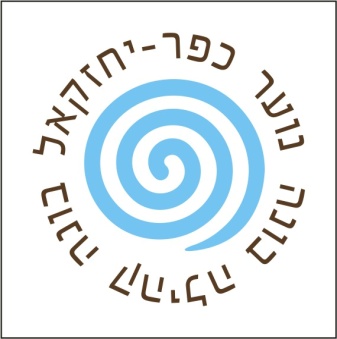 דבר ועדת נוער קהילה יקרה,במהלך השנתיים האחרונות הובלנו את מערך הנוער למקום שלא היה כמותו מזה שנים רבות בכפר יחזקאל. נוער חזק, מלוכד, עם "גאוות יחידה", מחובר לקהילה ולמושב, נוער שגאה להגיד שהוא מכפר יחזקאל. יציבות של מד"בית קבועה למשך 3 שנים ויותר, הוספת מד"בית שניה, ניהול פדגוגי ואדמיניסטרטיבי של מנהלת נוער, השקעה בשכבה הבוגרת ובאיכות ההדרכה לטובת השכבות הצעירות, יציאה למסעות מגבשים (ז'-יב' ) של מס' ימים, הובלת תהליכים כמו שיתוף פעולה עם בית זינגר ועם בי"ס יובלים כשערך הנתינה לנגד עיננו, הידוק הקשר עם תנועת בני המושבים ועם המועצה, כל אלה ועוד הובילו למערך נוער חזק ואיכותי. אנו גאים ומאמינים בכל ליבנו בדרך שאותה הובלנו, גם אם היו אי אלו טעויות בתהליך שהרי כולנו אנשים מתנדבים עם כוונות טובות ולא אנשי מקצוע, ראינו לנגד עיננו את טובת הנוער.השינוי שנוצר במוסר התשלומים בסיוע ובהבנה של מרבית ההורים אפשר להוציא את התוכניות אל הפועל. כאמור, כל שינוי מוביל להתנגדויות וההתנגדויות ממספר משפחות במושב הגיעו לפסים אישיים ולא ראויים, על אף כל זאת המשכנו להתנדב ולתרום מזמננו וממרצנו לטובת ילדינו ולטובת ילדי הקהילה כולה.כעת, מרביתנו חושבים כי הגיעה השעה לפנות את מקומינו לכוחות חדשים ולמתנדבים רעננים, שטובת הנוער לנגד עיניהם. מרביתנו מעל 3, 5 ואפילו 8 שנים בוועדה. החלטנו לפתוח את השנה כדי לשמור על רצף פעילות אך מיד לאחר מעגלי השיח ועיבודם (אוקטובר) נשמח למתנדבים שייקחו את השרביט וימשיכו לשמור על התשתית האיתנה של מערך הנוער שלנו ואף לשפרה כי השמיים הם הגבול. על מנת שלא ייווצר "ואקום" אנו מזמינים את המעוניינים להצטרף כבר עכשיו לעשייה ולמעין תקופת חפיפה.בברכה,ועדת נוער: רועי רוזנברג, נאוה טל , עדי דדו, עופר אדרי, ארז פלג עומרי חייט עופר כנען  